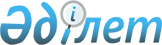 О внесении изменений в приказ Министра информации и коммуникаций Республики Казахстан от 11 июля 2016 года № 34 "Об определении количества обязательных теле-, радиоканалов в зависимости от распространения в многоканальном вещании"Приказ Министра информации и общественного развития Республики Казахстан от 18 мая 2023 года № 204-НҚ. Зарегистрирован в Министерстве юстиции Республики Казахстан 22 мая 2023 года № 32544
      ПРИКАЗЫВАЮ:
      1. Внести в приказ Министра информации и коммуникаций Республики Казахстан от 11 июля 2016 года № 34 "Об определении количества обязательных теле-, радиоканалов в зависимости от распространения в многоканальном вещании" (зарегистрирован в Реестре государственной регистрации нормативных правовых актов под № 14102) следующие изменения:
      преамбулу изложить в следующей редакции:
      "В соответствии с подпунктом 12) пункта 1 статьи 7 Закона Республики Казахстан "О телерадиовещании" ПРИКАЗЫВАЮ:";
      пункт 1 изложить в следующей редакции:
      "1. Определить 17 (семнадцать) обязательных теле-, радиоканалов в зависимости от распространения в многоканальном вещании.".
      2. Комитету информации Министерства информации и общественного развития Республики Казахстан в установленном законодательством Республики Казахстан порядке обеспечить:
      1) государственную регистрацию настоящего приказа в Министерстве юстиции Республики Казахстан;
      2) размещение настоящего приказа на интернет-ресурсе Министерства информации и общественного развития Республики Казахстан;
      3) в течение десяти рабочих дней после государственной регистрации настоящего приказа в Министерстве юстиции Республики Казахстан представление в Юридический департамент Министерства информации и общественного развития Республики Казахстан сведений об исполнении мероприятий, предусмотренных подпунктами 1) и 2) настоящего пункта.
      3. Контроль за исполнением настоящего приказа возложить на курирующего вице-министра информации и общественного развития Республики Казахстан.
      4. Настоящий приказ вводится в действие по истечении десяти календарных дней после дня его первого официального опубликования.
					© 2012. РГП на ПХВ «Институт законодательства и правовой информации Республики Казахстан» Министерства юстиции Республики Казахстан
				
      Министр информациии общественного развитияРеспублики Казахстан

Д. Қыдырәлі
